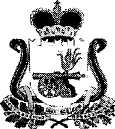 СОВЕТ ДЕПУТАТОВ БОБРОВИЧСКОГО СЕЛЬСКОГО ПОСЕЛЕНИЯ ЕЛЬНИНСКОГО РАЙОНА СМОЛЕНСКОЙ ОБЛАСТИРЕШЕНИЕот 14.11.2016 г.       № 19В соответствии с Федеральным законом от 25 декабря 2008 года  № 273-ФЗ «О противодействии коррупции», Указом  Президента Российской Федерации от 1 июля 2010 года № 821 «О комиссиях по соблюдению требований к служебному поведению федеральных государственных служащих и урегулированию конфликта интересов», в связи с постановлением Администрации Смоленской области от 30.08.2016№515 «О внесении изменений в порядок создания комиссий по соблюдению требований к служебному поведению муниципальных служащих и урегулированию конфликтов интересов в органах местного самоуправления, аппаратах избирательных комиссий муниципальных образований Смоленской области», с учётом письма заместителя Губернатора Смоленской области- руководителя Аппарата Администрации Смоленской области А.А. Кожуриной от 04.10.2016 № 06/01333,  Совет депутатов Бобровичского сельского поселения Ельнинского района Смоленской области РЕШИЛ:  1.Образовать комиссию по соблюдению установленных требований к служебному поведению муниципальных служащих Администрации Бобровичского сельского поселения Ельнинского района Смоленской области и урегулированию конфликта интересов 2.Утвердить прилагаемый список комиссии по соблюдению установленных требований к служебному поведению муниципальных служащих Администрации Бобровичского сельского поселения Ельнинского района Смоленской области и урегулированию конфликта интересов 3. Решение Совета депутатов Бобровичского сельского поселения Ельнинского района Смоленской области от 02.02.2011г. № 9  «Об утверждении  комиссии по соблюдению установленных требований к служебному поведению муниципальных служащих Администрации Бобровичского сельского поселения Ельнинского района Смоленской области и урегулированию конфликта интересов»  считать утратившим силу.         4. Настоящее решение вступает в силу со дня его подписания. Глава муниципального образованияБобровичского сельского поселенияЕльнинского района Смоленской области                                               Е.И.Левашова	СПИСОК комиссии по соблюдению установленных требований к служебному поведению муниципальных служащих Администрации Бобровичского сельского поселения Ельнинского района Смоленской области и урегулированию конфликта интересовЕмельянова Олеся                        -      депутат Совета депутатов Бобровичского Владимировна                                    сельского поселения Ельнинского района                                                               Смоленской области,                                                                председатель комиссии;Неликовская Наталья                  -       старший      менеджер       Администрации                                     Владимировна                                      Бобровичского        сельского     поселения 	 Ельнинского района Смоленской области                                                               заместитель    председателя        комиссии;Белова Елена                                  -     старший     инспектор       АдминистрацииВладимировна                                      Бобровичского     сельского       поселения                                                                                          Ельнинского района Смоленской области,                                                               секретарь комиссии;Члены комиссии:Прохоров Юрий                               -  консультант      отдела      по профилактике   Витальевич                                        коррупционных    и иных правонарушений                                                              аппарата     Администрации    Смоленской                                                              области; (по согласованию)Гусаров Юрий                                  - заведующий Григорьевич                                        Богородицким филиалом  МБОУ Павловская	средняя школа;(по согласованию)Зайцева Марина                                -директор        Богородицкого       СДК        МБУК Михайловна                                      «Культурно-досуговый центр»;(по согласованию)Об утверждении состава комиссии по соблюдению установленных требований к служебному поведению муниципальных служащих Администрации Бобровичского сельского поселения Ельнинского района Смоленской области и урегулированию конфликта интересов Приложение к решению Совета депутатов            Бобровичского сельского поселения Ельнинского района Смоленской областиот 14.11.2016г. №  19